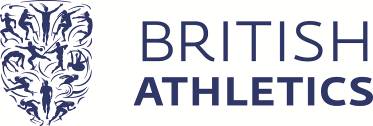 UK ATHLETICS – OFFICIALS’ EDUCATION PROGRAMMEAPPLICATION FOR ACCREDITATION AS LEVEL 2 (COUNTY) OFFICIAL IT IS RECOMMENDED THAT YOU COMPLETE AND SUBMIT THIS FORM ELECTRONICALLYTo qualify as a Level 2 (County) Official you need to:-a) Have obtained an officials’ licence (which requires an enhanced Police Records Disclosure check)b)  Complete the Record of Experience form in detail for at least 10 meetings in your chosen discipline (of which 4 may have already of been submitted for level 1). c) Complete the questions on your discipline which you will find on the UKA website. There is no reason why you should not discuss your answers with other officials, including your mentor. These questions are here to help you to develop as an official and you will need to use your rule book when answering them. They will need to be assessed by an appointed assessor who will also assess the Record of Experience.d) Have one positive report completed by an official in the same discipline who has been Level 3 or above for at least 2 years. For field judges this must include working on a long throw and showing understanding of the long throws protocol. Discipline specific report forms can be found on the UKA website.  LEVEL 2 LOGBOOK/ R of E  ASSESSMENT (LEVEL 2 COUNTY OFFICIAL)Name of Assessor:		……………………………………	Date:	……/…………/20Please contact your Home Country for contact information for your appointed assessor.Name:Phone:Address:Postcode:Email:Date & venue of Level 1 course and name(s) of tutor(s):Date & venue of Level 1 course and name(s) of tutor(s):Date & venue of Level 1 course and name(s) of tutor(s):Discipline:Track/Field/Timekeeper/Starter/StartersAssistant/Photofinish/Race Walk JudgeTrack/Field/Timekeeper/Starter/StartersAssistant/Photofinish/Race Walk JudgeTrack/Field/Timekeeper/Starter/StartersAssistant/Photofinish/Race Walk Judge(please circle)County/DistrictRegion/CountryDate of Police Records Disclosure  check (UKA):Date of Police Records Disclosure  check (UKA):Officials Licence number:Officials Licence number:Competition experienceComments/FeedbackIs there sufficient evidence of practical officiating experience?Please comment on the level at which they have been working.Please comment on the evidence of self-reflection on their performance as an official.Have they identified areas for personal development?Discipline specific questionsDiscipline specific questionsDid the answers to the questions indicate that the candidate has sufficient basic knowledge of the rules and procedures of their discipline to work competently as an official? Please comment on strengths and weaknesses shown.Did the answers show evidence that the current rule book had been used?Name of reporter, date and meeting where positive report writtenName of reporter, date and meeting where positive report writtenBearing in mind all the above information and the report should this candidate be accredited as a Level 2 County Official?    YES/NOBearing in mind all the above information and the report should this candidate be accredited as a Level 2 County Official?    YES/NO